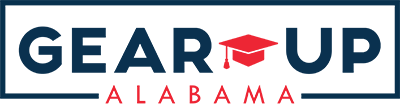 Pike County High School Cohort: Class of 2020 and Select Students of 2021HopeBuilding a FoundationFiscal Years 1-22014, 2015PossibilityEngaging Teachers, Students, their Families and CommunityFiscal Years 3-52016, 2017, 2018RealityPursuing College and CareerFiscal Years 5-72019, 2020, 2021Gaining Early Awareness and Readiness for Undergraduate Programs (GEAR UP) is a competitive grant program of the U.S. Department of Education that increases the number of low-income students who are prepared to enter and succeed in postsecondary education by providing States and local community-education partnerships six-to-seven year grants to offer support services to high-poverty, middle and high schools.In the fall of 2014 the University of Alabama at Birmingham was awarded the state grant, thus GEAR UP Alabama (GUA) was born. Servicing nearly 9,300 students in 52 schools across 21 school systems throughout the Black Belt Region of Alabama, GEAR UP Alabama has five objectives to meet the overall goal established by the grant:1.         Increase the academic performance and preparation for postsecondary education for GEAR UP students.2.         Increase the rate of high school graduation and enrollment in postsecondary education for GEAR UP students.3.         Increase GEAR UP students’ and their families’ knowledge of postsecondary education options, preparation, and financing.4.         Increase percentage of GEAR UP students who enroll in and succeed in postsecondary education.5.         Increase the preparation of the project teachers and staff to teach and serve GEAR UP students.Gear Up Alabama Advantages:Teacher Resources Provided By Gear Up:Kaplan Publication each year – Math and ELA aligned to the ACT and designed for rigorSREB Services E-Prep ( ACT Prep Site with free passwords and logins for each GUA student)Graduation Alliance Data Collection ResultsStudent Resources Provided By Gear Up:Regions Financial Literacy LessonsMonthly Activities ( mentoring, educational speakers, job shadowing, college panels and much more)E-PrepKaplan PublicationsTwo field trips per yearSummer CampsTutoringTuition fully paid to any two year junior college in the State of Alabama upon high school graduationParent Resources Provided By Gear Up:Tuition fully paid for to any two year junior college in the State of Alabama  (Introduced at Parent Scholars Night Workshops)Regions Family Wellness and Financial  WorkshopsPike County High School Gear Up Team Members:  School Year 2017-181.  Palma Stringer      Site Facilitator      334-268-1862       pshaystringer@pikecountyschools.com2.  Jo Anna Kilaptrick      School Team Leader      334-268-0766      jkilpatrick@pikecountyschools.com3.  Willie Wright      Principal      334-735-2389      wwright@pikecountyschools.com4.  Shondra Whitaker     Vice Principal      334-735-2389      swhitaker@pikecountyschools.com5.  Sharon Sullivan      Counselor      334-735-2389      ssullivan@pikecounty schools.com6.   Other Staff Members: Britney Gilmer, Ashley Fuller, Amy Beck, Ali Eiland, Mr. Bailier, Coretta Gholston, Hannah Clifford, Taylor Barnes,                                               Ashley Fuller, Mike Waters, Heather Minton Please visit the Gear Up Alabama Website for more detailed information: http://gearupal.com/And the Pike County High School Website for Gear Up Slide Shows and Additional Information 